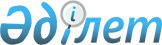 Ауыл шаруашылығы жануарларын әкетудің кейбір мәселелері туралыҚазақстан Республикасы Ауыл шаруашылығы министрінің м.а. 2022 жылғы 10 қаңтардағы № 4 және Қазақстан Республикасы Қаржы министрінің м.а. 2022 жылғы 10 қаңтардағы № 20 бірлескен бұйрығы. Қазақстан Республикасының Әділет министрлігінде 2022 жылғы 11 қаңтарда № 26448 болып тіркелді
      "Қазақстан Республикасының ұлттық қауіпсіздігі туралы" Қазақстан Республикасы Заңының 6-бабы 1-тармағының 11) тармақшасына және 22-бабының 2-тармағына, "Сауда қызметін реттеу туралы" Қазақстан Республикасы Заңының 18-бабына, 2014 жылғы 29 мамырдағы Еуразиялық экономикалық одақ туралы шарттың 29-бабына, сондай-ақ көрсетілген Шартқа 7-қосымшаның 10-бөліміне сәйкес БҰЙЫРАМЫЗ:
      1. Қазақстан Республикасының аумағынан тірі ірі қара мал (Еуразиялық экономикалық одақтың сыртқы экономикалық қызметі бірыңғай тауарлық номенклатурасының коды 0102), тірі қойлар мен ешкілер (Еуразиялық экономикалық одақтың сыртқы экономикалық қызметі бірыңғай тауарлық номенклатурасының коды 0104) әкетуге алты ай мерзіміне тыйым салынсын.
      2. "Ауыл шаруашылығы жануарларын әкетудің кейбір мәселелері туралы" Қазақстан Республикасы Ауыл шаруашылығы министрінің 2021 жылғы 1 қазандағы № 285 және Қазақстан Республикасы Қаржы министрінің 2021 жылғы 1 қазандағы № 1006 бірлескен бұйрығының (Нормативтік құқықтық актілерді мемлекеттік тіркеу тізілімінде № 24593 болып тіркелген) күші жойылды деп танылсын.
      3. Қазақстан Республикасы Ауыл шаруашылығы министрлігі заңнамада белгіленген тәртіппен Еуразиялық экономикалық комиссияны осы бірлескен бұйрықтың 1-тармағын іске асыру бойынша шаралар қабылдау туралы хабардар етсін.
      4. Қазақстан Республикасы Ауыл шаруашылығы министрлігінің Ветеринариялық бақылау және қадағалау комитеті Қазақстан Республикасы Қаржы министрлігінің Мемлекеттік кірістер комитетімен өзара іс-қимыл жасай отырып, өз құзыреті шегінде заңнамада белгіленген тәртіппен осы бірлескен бұйрықтың 1-тармағының орындалуын қамтамасыз ету бойынша қажетті шаралар қабылдасын.
      5. Қазақстан Республикасы Ауыл шаруашылығы министрлігінің Аграрлық азық-түлік нарықтары және ауыл шаруашылығы өнімдерін қайта өңдеу департаменті заңнамада белгіленген тәртіппен:
      1) осы бірлескен бұйрықтың Қазақстан Республикасы Әділет министрлігінде мемлекеттік тіркелуін;
      2) осы бірлескен бұйрықтың Қазақстан Республикасы Ауыл шаруашылығы министрлігінің интернет-ресурсында орналастырылуын қамтамасыз етсін.
      6. Осы бірлескен бұйрықтың орындалуын бақылау тиісті бағытқа жетекшілік ететін Қазақстан Республикасының ауыл шаруашылығы және қаржы вице-министрлеріне жүктелсін.
      7. Осы бірлескен бұйрық алғашқы ресми жарияланған күнінен кейін күнтізбелік он күн өткен соң қолданысқа енгізіледі.
      "КЕЛІСІЛДІ"
      Қазақстан РеспубликасыСауда және интеграция министрлігі
					© 2012. Қазақстан Республикасы Әділет министрлігінің «Қазақстан Республикасының Заңнама және құқықтық ақпарат институты» ШЖҚ РМК
				
                Қазақстан Республикасының          Ауыл шаруашылығы министрінің м.а. 

__________Е. Карашукеев

                Қазақстан Республикасының          Қаржы министрінің м.а. 

__________Е. Жамаубаев
